Заявка на участие в городской виртуальной методической выставке педагогов дошкольных образовательных учреждений города Рассказово «Обновление предметно-развивающей среды»1.	Муниципальное дошкольное образовательное учреждение «Детский сад № 2 «Ручеёк»2.	МБДОУ «Детский сад №2 «Ручеёк»3.	ds2rassk@yandex.ru4.	Чурсина Анна Петровна5.	Рудакова Татьяна Александровна, воспитатель.6.	Работает в старшей группе.7.	89156697490 , darya.sablina.99@mail.ruЛэпбук «В гостях у сказки»Данное пособие является средством развивающего обучения: развивает мышление, любознательность, наблюдательность, тренирует память, внимание. Материал лэпбука можно использовать как в индивидуальной работе с ребёнком, так и на групповых занятиях. Материал очень удобно находится в одной  папке. Большая часть игр и заданий направлена на организацию совместной деятельности взрослого с ребенком.Цель  лэпбука: развитие всех компонентов устной речи, практическое овладение нормами речи на примерах русских народных сказок.Задачи:-закрепить и упорядочить накопленные детьми знания о русских народных сказках;-развивать мышление, воображение, внимание, усидчивость и мелкую моторику-развивать интерес к художественной литературе.-обогащать словарный запас детей.-развивать желание выполнять совместные игровые задания.В лэпбуке представлены: дидактические игры, речевые игры,  игры «Собери картинку», раскраски, центр театра.Дидактическая игра «Расскажи сказку»Цель: формировать умение пересказывать знакомую сказку последовательно и выразительно; развивать внимание, усидчивость, мышление, память; формировать умение ориентироваться в пространстве; воспитывать любовь к русским народным сказкам.Дидактическая игра «Загадка»Следует как можно чаще предлагать ребенку загадки, ведь они не только позволяют активизировать его словарный запас, но и закрепляют умение выделять существенные признаки предметов. Ничто так хорошо не развивает логическое мышление ребенка, как загадки. Веселее всего играть в загадки с группой детей. Внутри каждого круга размещена загадка, которую читает взрослый, а ребенок по описанию отгадывает сказку.«Раскрась»Цель: обучение правильному подбору цветовых сочетаний, развитие и укрепление навыков рисования, подготовка руки к письму.Материал: в кармашке вставлены распечатанные раскраски в достаточном количестве на каждого ребенка.Для реализации образовательной области «Художественно - эстетическое развитие», «Речевое развитие» и «Социально- коммуникативное развитие» в данном лепбуке предусмотрен центр театра. Цель: развитие устойчивого интереса к театрализованной деятельности;Задачи:- развитие мелкой моторики руки и координации движений;- обогащение словаря ребенка, развитие звуковой культуры речи;-развитие способов выражения эмоций;-чувств, состояний, движений, которые в обычной жизни по каким-либо причинам ребёнок не может или не позволяет себе проявлять.Для многих детей персонажи пальчикового театра становятся настоящими помощниками: помогают снимать психическое напряжение, позволяют выполнять вместе что-то важное, им легче рассказать что-либо о себе, чем взрослому или другим детям. Кроме того, взрослые от имени куклы могут проводить различные развивающие занятия, игры. Работа детей с куклой позволяет совершенствовать моторные навыки, координировать движения правой и левой рук, вращать кистями и пальцами. С помощью такой куклы можно «проигрывать» различные эмоциональные состояния, развивая эмоционально-волевую и коммуникативную сферу. «Проигрывая» состояния через куклу, ребенок моторно закрепляет психоэмоциональный опыт, учится адекватно выражать свои чувства. В процессе работы над выразительностью реплик персонажей, собственных высказываний активизируется словарь ребенка, совершенствуется звуковая культура речи, ее интонационный строй, улучшается диалогическая речь, ее грамматический строй. Результаты использование лэпбука «В гостях у сказки»:1.	Знакомство детей в интересной форме с русскими народными сказками.2.	Создание пособия, способствующего поддержанию познавательного интереса у детей к художественной литературе.3.	Организация совместной деятельности взрослого с детьми, удовлетворение потребности малышей в общении и совместной деятельности со взрослым, снятия эмоционального напряжения.4.	Развитие  коммуникативных навыков.5.	Пополнение развивающей среды группы новым  пособием.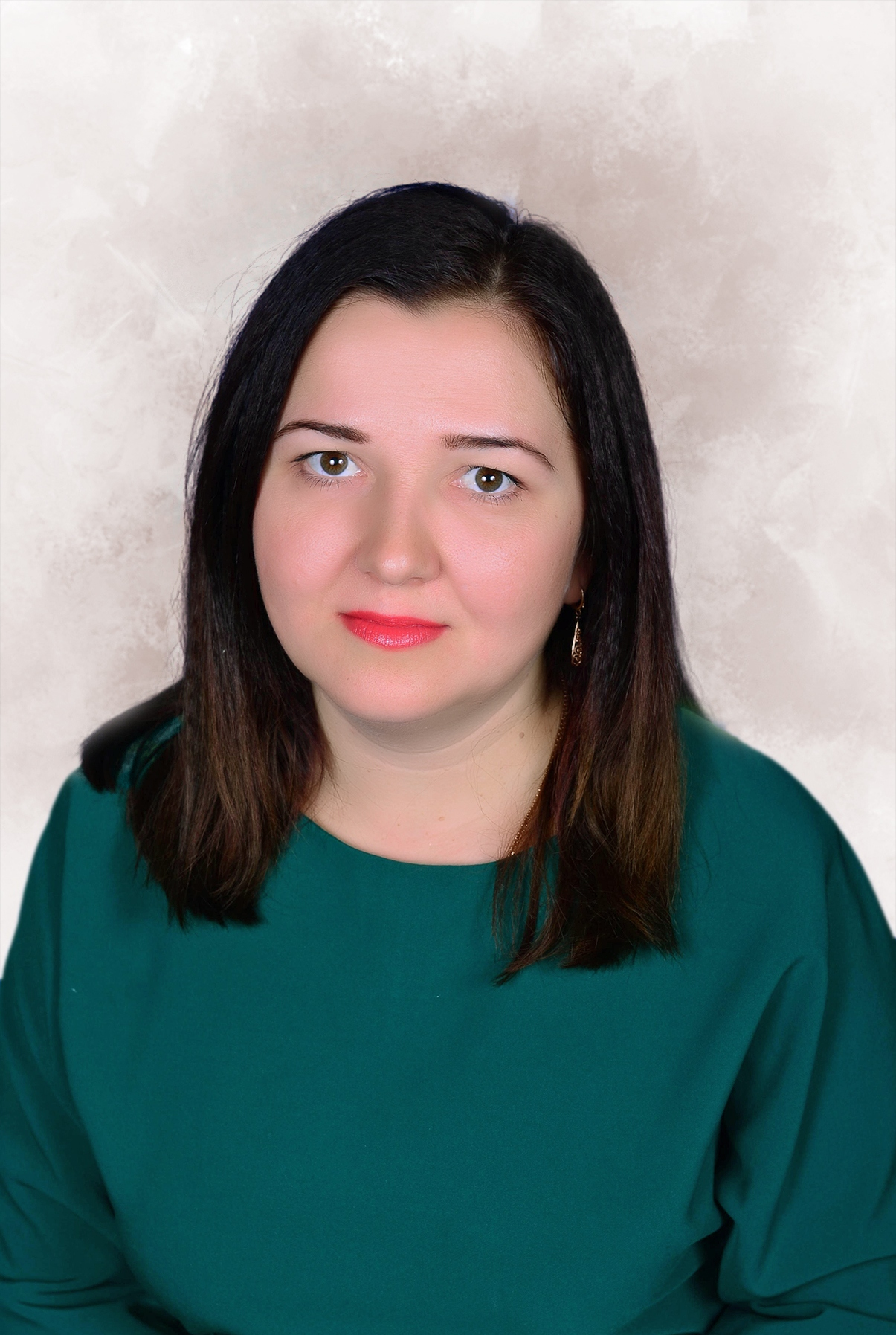 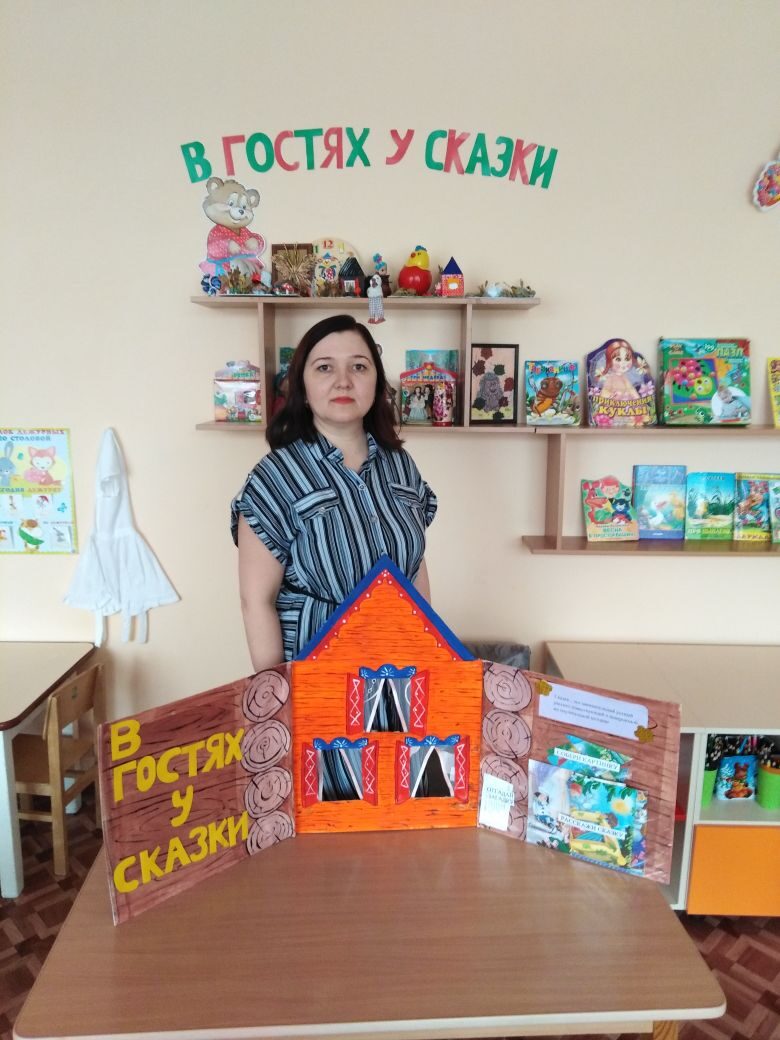 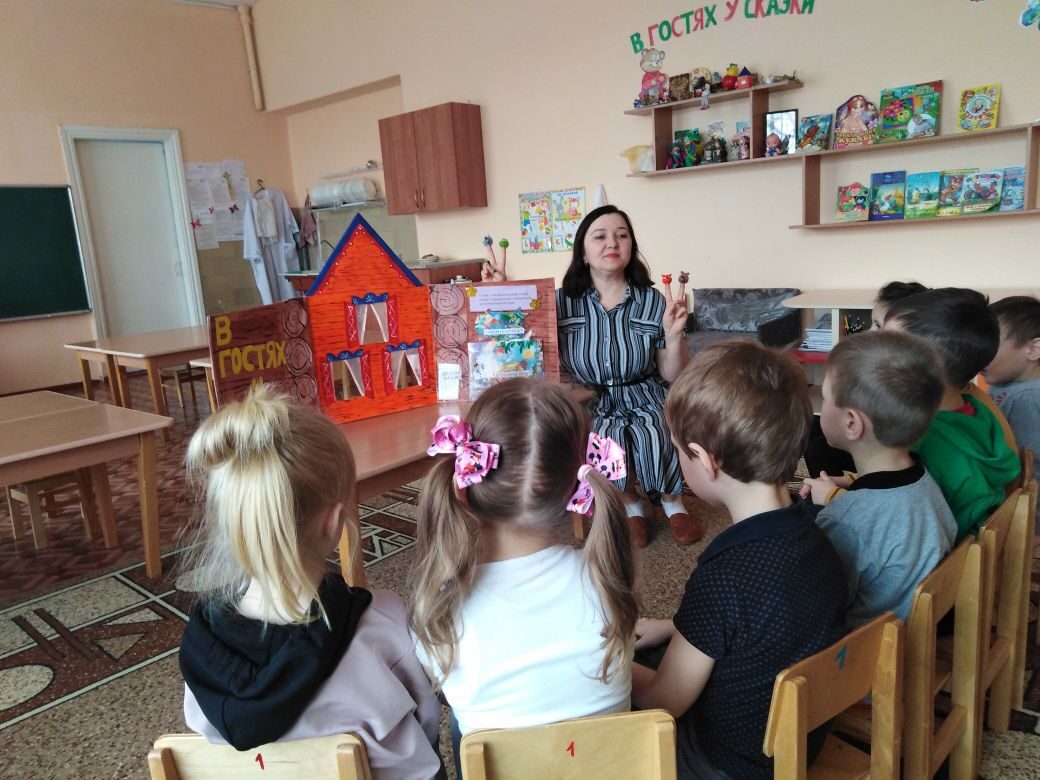 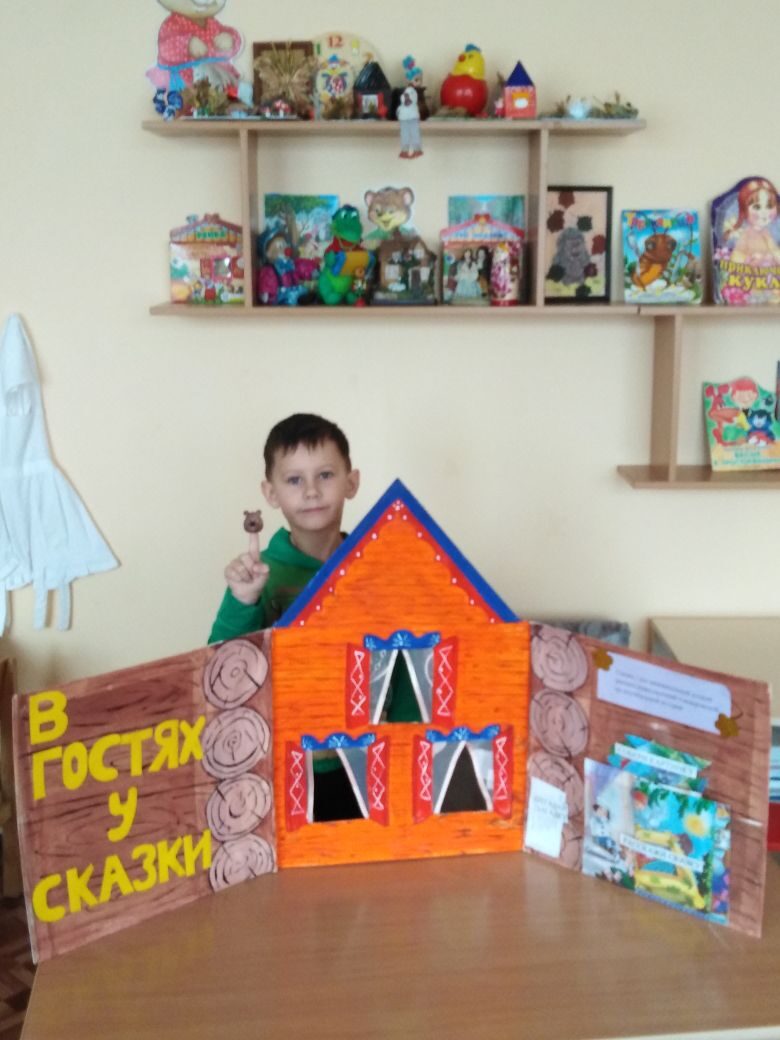 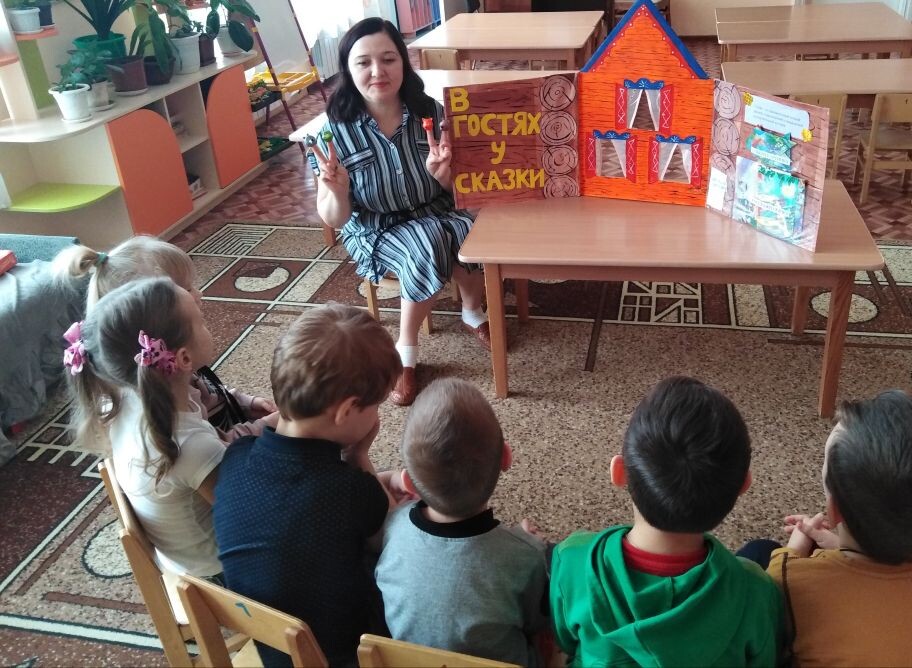 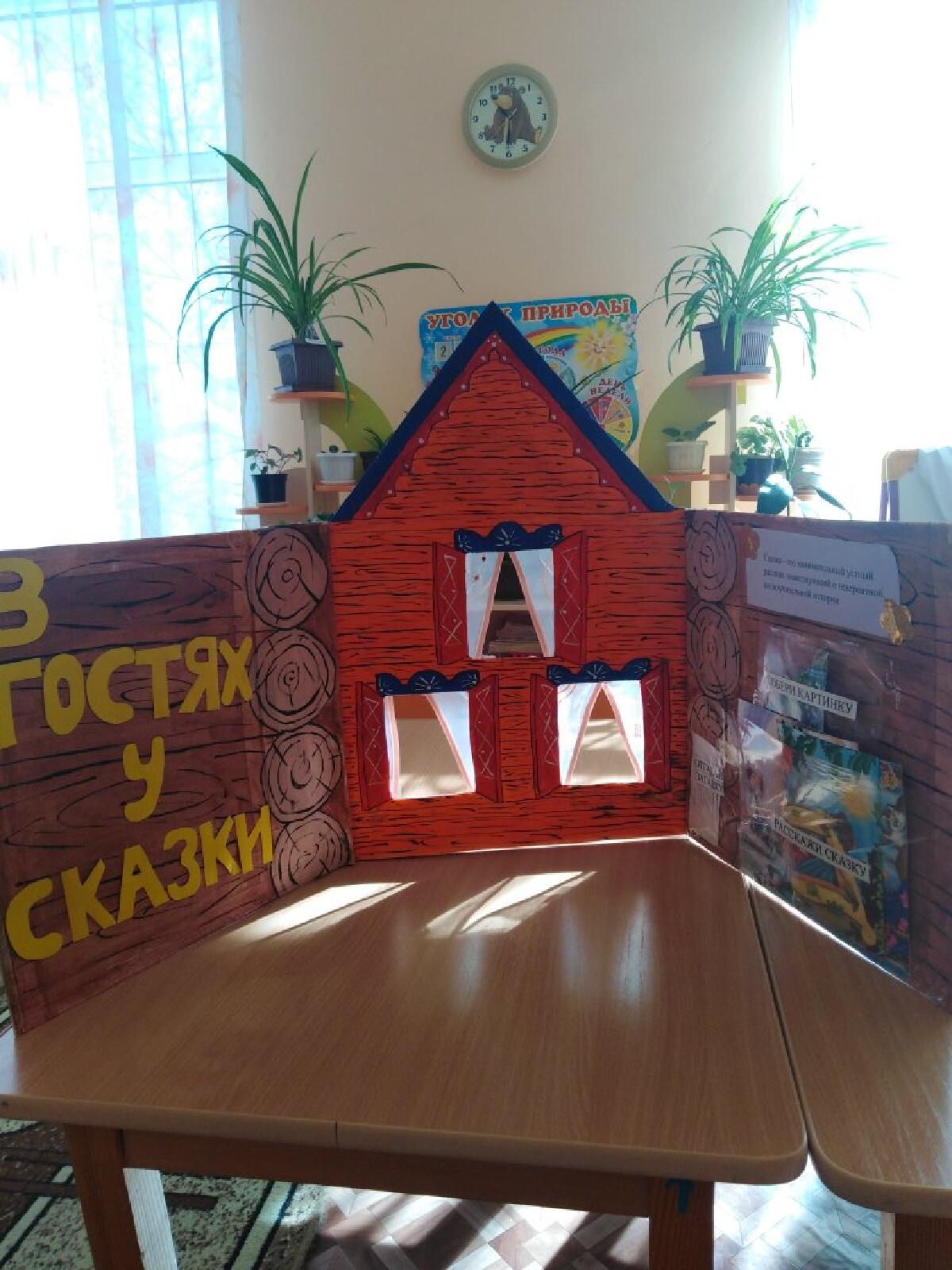 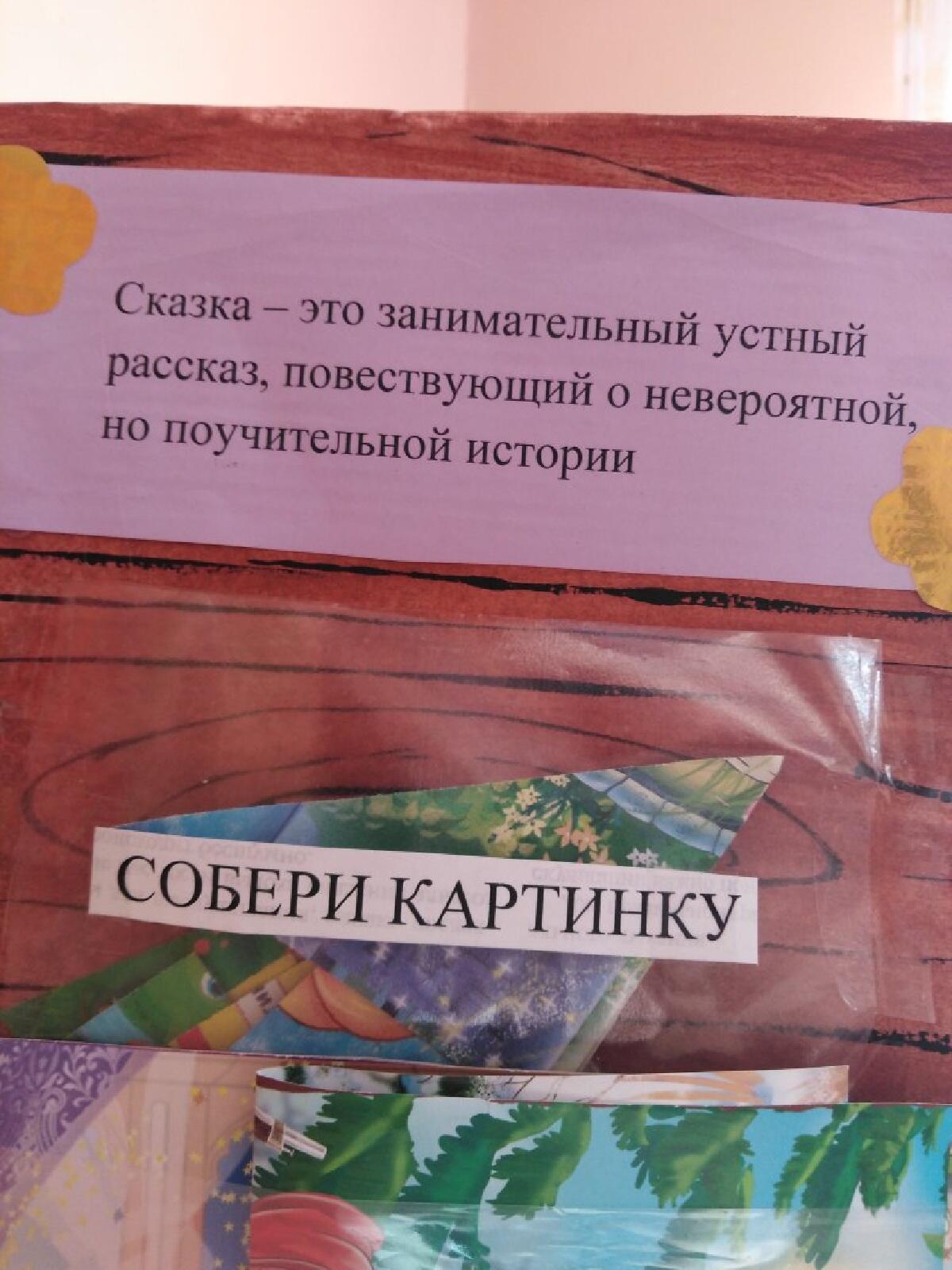 